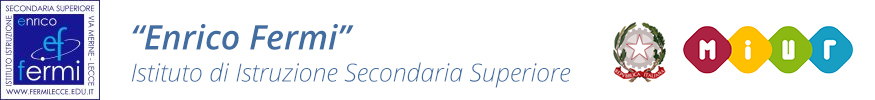 Elettronica ed Elettrotecnica - Informatica e Telecomunicazioni - Meccanica Meccatronica ed Energia - Trasporti e Logistica - Liceo Scientifico delle Scienze Applicatevia Merine 5 - 73100 Lecce Tel. 0832-236311 Fax. 0832-343603 codice fiscale e Part IVA : 80010750752www.fermilecce.edu.it        leis03400t@pec.istruzione.it       leis03400t@istruzione.itAL DIRIGENTE SCOLASTICODELL’ IISS “E. FERMI”di LecceIo sottoscritto, __________________________________nato/a a ______________________ il ________________residente in ______________________ alla via _______________________________________documento identità _____________________________ tel/cell. _________________in qualità di genitore/esercente la potestà genitoriale dell'alunno/a ______________________frequentante la classe ________ sez. ______ di codesto istitutoA U T O R I Z Z Omio/a figlio/a partecipare all’uscita didattica che si terrà presso _________________________________________________________________ come da comunicazione n.________D I C H I A R ODi essere consapevole dell’emergenza nazionale e internazionale in materia di salute pubblica, relativa all’epidemia da CORONA VIRUS e di assumere la piena responsabilità a titolo personale sullo stato di salute che ne potrebbe derivare.Di sollevare la scuola di ogni responsabilità in tal senso.D I C H I A R O inoltre-Di conoscere il programma dell’uscita riportato nella comunicazione n.146 , il quale  può essere suscettibile di variazioni per causa di forza maggiore, nonché delle norme di comportamento che l’allievo sarà tenuto ad osservare;-Di essere a conoscenza che l’uscita potrà anche essere oggetto di fotografie e filmati, di autorizzare l’effettuazione dei suddetti servizi, che potrebbero riguardare anche la persona/immagine del proprio figlio/a senza richiedere alcuna forma di rimborso;-Di assumere la piena responsabilità a titolo personale, sia sul piano civile che su quello penale, per qualsiasi evento e/o conseguenza dannosa che dovesse derivare dalle azioni di nostro/a  figlio/a quali, incidenti (ivi inclusa la morte), invalidità permanenti, ferite, lesioni o malattie, reclami, perdite, danni, che dovessero verificarsi in riferimento, durante e successivamente all’attività in oggetto ed al relativo viaggio;-Di prendere atto che prima dell’inizio e dopo la fine del viaggio mio/a figlio/a non sarà sotto la vigilanza degli accompagnatori;-Di comunicare per tempo al D.S. e al docente accompagnatore, in via riservata eventuali problemi prevedibili che potrebbero insorgere durante la partecipazione all’uscita didattica (necessità alimentari, situazioni sanitarie, ecc ) .-Di autorizzare la scuola a far prestare, in caso di necessità e di urgenza, le cure mediche che si dovessero rendere necessarie, impegnandosi fin d’ora a rimborsare le spese sostenute su semplice richiesta;-Di essere consapevole del fatto che la predetta attività è integrativa alle lezioni; che l’alunno/a, in caso di mancata partecipazione all’uscita dovrà essere presente a scuola o presentare la regolare giustificazione dell’assenza;S O L L E V Ol’IISS “E.Fermi” di Lecce  da ogni responsabilità per danni a cose o persone cagionati dall’alunno/a durante la partecipazione all’iniziativa, dovuti a indisciplina, negligenza, imprudenza, inosservanza delle regole di condotta e delle disposizioni impartite agli alunni partecipanti dagli insegnanti accompagnatori.Firma della madre/esercente la potestà genitoriale ____________________________________Firma del padre/esercente la potestà genitoriale ______________________________________In caso di firma di un solo genitore, si dichiara di essere consapevoli delle conseguenze amministrative e penali per chi rilascia dichiarazioni non corrispondenti a verità, ai sensi del DPR 245/2000, e si DICHIARA di aver effettuato la scelta in osservanza delle disposizioni sulla responsabilità genitoriale di cui agli art. 316, 337 ter e 337 quater del codice civile, che richiedono il consenso di entrambi i genitori.Firma di un genitore/esercente la potestà genitoriale ____________________________________Firma dell’alunno (anche se minore) ______________________________________Lecce, lì _____________Allegare Documento di Identità genitori 1. Non dimenticare che il mascherino dev’essere indossato correttamente per tutta la durata del viaggio in autobus e durante le attività didattiche.2. Portare con sé la tessera sanitaria. 3. Non allontanarsi per nessun motivo dal gruppo senza esplicita autorizzazione dei responsabili di viaggio ed essere puntuali agli appuntamenti di inizio giornata e da quelli eventuali in corso di giornata.4. Rispettare le persone, le cose e le abitudini dell’ambiente in cui ci si trova è indice di civiltà e premessa per un positivo rapporto con gli altri.5. Tenere presente che è vietato portare con sè bevande alcoliche e/o sostanze nocive e/o oggetti pericolosi a qualunque titolo. 6. Tenere presente che è vietato fumare.7. Mantenere nei confronti dei vari prestatori di servizi (personale dell’Università o degli organizzatori) un comportamento corretto e rispettoso dell’altrui lavoro: evitare comportamenti chiassosi o esibizionistici, che non sarebbero certamente apprezzati.8. Tenere presente che eventuali danni arrecati a persone o cose saranno addebitati al responsabile, se individuato, o all’intero gruppo in caso diverso. Non sottovalutare neanche il danno di immagine che incidenti di questo tipo arrecano alla scuola ed agli studenti che ne fanno parte.Le presenti regole sono intese a consentire che l’uscita didattica si svolga nel modo più sereno e gratificante possibile: è necessario collaborare, quindi, spontaneamente alla loro osservanza, evitando agli accompagnatori di dover fare valere la propriaautorità per ottenere ciò che dovrebbe essere naturale attendersi da giovani studenti di un istituto scolastico superiore. In ogni caso, il comportamento tenuto durante l’uscita didattica verrà considerato un elemento del quale tener conto nell’ambito della valutazione complessiva dell’alunno/a (voto di condotta).Lecce, lì _____________Firma dell’alunno______________________________________(anche se minore)Firma della madre/esercente la potestà genitoriale ____________________________________Firma del padre/esercente la potestà genitoriale ______________________________________In caso di firma di un solo genitore, si dichiara di essere consapevoli delle conseguenze amministrative e penali per chi rilascia dichiarazioni non corrispondenti a verità, ai sensi del DPR 245/2000, e si DICHIARA di aver effettuato la scelta in osservanza delle disposizioni sulla responsabilità genitoriale di cui agli art. 316, 337 ter e 337 quater del codice civile, che richiedono il consenso di entrambi i genitori.Firma di un genitore/esercente la potestà genitoriale ____________________________________MODULO DI AUTORIZZAZIONE DEL GENITORE PER LA PARTECIPAZIONE DELLO STUDENTE ALL’USCITA DIDATTICAREGOLE DI COMPORTAMENTO DA OSSERVARE DURANTE L’USCITA PER IL PROGETTO DIDATTICO 